Цель: знакомство школьников с обычаями и традициями  народа.Задачи:- Привитие интереса к изучению элементов  народной культуры;- Развитие ловкости, смекалки;- Способствовать развитию творческого потенциала учащихся;- Воспитание в учащихся бережного отношения к сохранению традиций и обычаев  народа;- Оздоровление учащихся; Ведущий. -Масленица- великий праздник на Руси. Масленица бывает в конце февраля – начале марта. Она возвещает об окончании зимы и начале весны. Народ отмечает масленицу шутками, играми, плясками, сытными застольями, обязательно с блинами.Ведущий. - Люди верили, что, празднуя масленицу, они помогают солнцу одержать победу над зимой. Отсюда и особое значение символов, используемых в ходе праздника: образ Солнца в виде катящегося горящего колеса, блины, каждый из которых похож на маленькое солнце.Ведущий 1:«Масляна неделяВ село к нам прилетелаВ школу родную нашу зашла,Радость всем нам принесла.Учитель:Наш праздник посвящён проводам  зимы и называется Масленица. Масленица- древний народный праздник, который отмечают на последней неделе перед Великим постом. 
В начале представления звучит русская народная музыка, на сцене появляются два или несколько скоморохов.Ход праздника
Скоморох:
Все! Все! Все! Все на праздник!
Масленицу встречаем,
Зиму провожаем,
Весну закликаем!Скоморох:
Спешите! Спешите!
Подходите все, без стеснения!
Билетов не надо –
Предъявите хорошее настроение!Скоморох:
Поторапливайтесь, поторапливайтесь
Мы зовём к себе всех,
Всех кто любит веселье и смех,
Игры, чудеса из чудес,
Спешите времени осталось в обрез.Скоморох:
Спешите скорей, спешите скорей!
Нет праздника нашего веселей!
Гостей давно мы ждем -пожидаем,
Масленицу без вас не начинаем.Скоморох:
А сейчас, а сейчас
Начинаем перепляс.
Подходи сюда, народ,
Тот, кто пляшет, тот вперёд!Скоморох:
Эй, ди-джей, не засыпай
И кассету нам включай.
Время танцам настает,
Самый смелый, ну, вперед.Скоморох:
На щеках ребят румянец,
Веселей, плясун, гляди,
«Яблочко» — матросский танец.Самый смелый выходи!(Танцевальный конкурс для пришедших на праздник.)Скоморох:
Бог за это не накажет,
Кого только не спроси,
Всяк о Масленице скажет:
«Чудный праздник на Руси!»Скоморох:
Все семь дней бурлит веселье!
Люди пляшут и поют…
И блины до воскресенья
Очень вкусные пекут.Скоморох:
Широкая Масленица,
Мы тобою хвалимся,
На горах катаемся,
Блинами объедаемся!Скоморох:
Все на улице, радость-то какая!
Но где же Масленица, что не идёт?
Приди Масленица красная
С блинами, весельем и танцами.(От ворот идет толпа в руках транспаранты с символами праздника — солнце, блины, пожелания, скоморохи несут ряженное чучело Масленицы.)
(Их  встречают танцоры, приглашая в круг.)Скоморох:
Ой, Масленица во двор въезжает.
Широкая во двор въезжает!
А мы, люди, её встречаем.
А мы, добрые, её встречаем!
Ой, Масленица, погости недельку.
Широкая, погости недельку…
(Все водят хоровод вокруг чучела Масленицы.)Масленица:С Масленицей светлойЯ вас поздравляюИ блинов отведатьВ гости приглашаю!В этот день особый Счастья вам желаю,С Масленицей добройЯ вас поздравляюСкоморох:
Милости просим,
Будьте, как дома,
Вся территория вам знакома.
Матушку Зиму прославить нам нужно
И проводить, как положено, дружно!Скоморох:
Нынче небо голубое,
Лето просится домой.
Повстречались здесь сегодня,
Как всегда, Весна с ЗимойСкоморох:
Ой, Масленица, протянись!
За белую берёзу зацепись!
Сказали: «Масленице семь годков!»,
А нашей Масленице семь деньков.Скоморох:
Понедельник — «встреча»,
Вторник — «заигрыш»,
Среда — «лакомка», «разгул»,
Четверг «разгуляй — четверг», «широкий»,
Скоморох:
Пятница — «тёщины вечера», «тёщины вечёрки», Суббота — «золовкины  посиделки», «проводы», Воскресенье — «прощёный день».
(Включаются записи русских народных мелодий или песен, а скоморохи всех направляют к балаганам.)Начинаем игрища народные.
(По всей территории хаотично расположены балаганы для проведения конкурсов, имитирующих народные забавы и игрища русских людей на празднествах «Масленицы», со скоморохами, палатками для продажи чая, кофе, блинов, пирожков, шашлыков, напитков, а также сладостей и т. д. Участники конкурса могут заработать жетоны и в конце праздника использовать их на аукционе.Для проведения праздника необходимо подготовить ведущих из числа старшеклассников (это могут быть скоморохи, насмешники, зазывалы, сказочные персонажи и т д.), которые будут оповещать народ о следующем действии происходящем на сцене или на «балаганной площадке».)
Предлагаемые варианты балаганов:Скоморох:
Продолжаем мы программу
Для гостей, друзей, для всех.
Начинаем панораму
Удивительных потех!Скоморох:
Друг, веди свою подружку.
Все, кто хочет выйти в рост,
Знаешь русскую частушку –
Выходи-ка на помост.Скоморох:
И широкие, и узкие
Темы пусть любой берёт.
Пой, народ, частушки русские,
Веселись родной народ.(Все желающие соревнуются в исполнении частушек.) 

Мы частушки пропоем,
Как мы Масленицу ждем,
Как тоскуем по блинам
И по теплым вешним дням.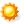 Мы при всём честном народе
Вам частушки пропоём,
Зиму-матушку проводим
И весну встречать начнём.(Т. Лаврова ■)Веселись, честной народ,
В гости Маслена идёт!
От души её встречай,
Всех блинами угощай!(Т. Лаврова ■)
 
Мы на масленой неделе
Праздник не нарушили,
Все друзья плясали, пели,
Да блиночки кушали!(Т. Лаврова ■)В маскарадном хороводе
Закружился стар и млад,
У мальчишек и девчонок
От конфет глаза горят. В нашем классе кулинарки
Ловкие, умелые!
Все в нарядных платьях ярких,
А блины – горелые!(Т. Лаврова ■)
 
Все девчонки в ночь гадали,
Дружно кинули башмак.
Мишке в голову попали,
Во весь лоб теперь синяк!(Т. Лаврова ■)На весёлой русской тройке
Прокатились мы друзья.
Сбив в пути корову Зорьку,
Слёзы лили в три ручья.(Т. Лаврова ■)
 
Песни петь боюсь немножко,
Хоть и громко я пою.
Друг мой пляшет под гармошку –
Я как вкопанный стою.(Т. Лаврова ■)
 
Бой снежками не на шутку,
Катя громче всех ревёт:
Ей снежок попал под шубку,
А второй – в открытый рот.(Т. Лаврова ■)
 
25 блинов здоровых
Съел я за один присест.
И теперь на брюках новых
Не найдёте чистых мест.
(Т. Лаврова ■)
Хорошо ли, плохо ли,
Сто блинов мы слопали!
Был сто первый плоховат –
Животы теперь болят!(Т. Лаврова ■) 
Пятый блин я слопала,
На мне юбка лопнула.
Пойду юбку зашивать,
Чтобы есть блины опять.
 Мы блины неделю ели,
Как бочонки раздобрели!
Нужно талию искать,
Пост скорее соблюдать.Мы пропели вам частушки,
До чего же хороши!
Вы похлопайте в ладошки
В благодарность от души!
(Конкурсы на Масленицу1. «Петушиные бои». Внутри круга два человека. Каждый правой рукой берёт свою правую ногу, а левую руку закладывает за спину, прыгая на одной ноге нужно вытеснить соперника за черту круга. Оставшийся в кругу — побеждает.Скоморох:
Вот бревно, а вот мешки,
Выходите, мужики!
Кто кого мешком собьет.
Тот подарок заберёт!3. «Бой подушками». Два участника с подушками поднимаются на брус, укреплённый на земле. Задача — подушкой сбить противника с бревна (возможно три попытки).Скоморох:
Подходи со всех сторон,
Будет всё в порядке.
Затяни кушак в руке
Смело, без опаски!«Перетягивание каната». В конкурсе могут участвовать два и больше участников, соревнуясь в перетягивая каната. Группа победителей получают жетоны. Скоморох 2:
Масленицу провожаем,
Весну радостно встречаем.
Блинами угощаем
И чучело сжигаем.
(В этот момент поджигается установленное чучело Скоморох :
Гори! Гори ясно,
Чтобы не погасло.
Гори! Гори ясно,
Чтобы не погасло.Скоморох :
В дым пусть превратятся
Да исчезнут в выси,
Наши грешные дела
И дурные мысли.
Скоморох :
А мы Масленицу провожаем,
Очень тяжко по ней вздыхаем!
Ой ты, Масленица!
Воротись!
Через годик покажись.